РА С П О Р Я Ж Е Н И Еот 29.07.2020   № 1370-рг. МайкопО закрытии движения транспорта в городе МайкопеВ связи с проведением четвертого всероссийского полумарафона «ЗаБег.РФ»:1. Закрыть движение транспорта по ул. Спортивной на отрезке от               ул. Гагарина до территории городского парка культуры и отдыха в              г. Майкопе c 08.00 часов до 12.00 часов 2 августа 2020 г.2. Ответственному за проведение четвертого всероссийского полумарафона «ЗаБег.РФ» на территории г. Майкопа (С.А. Тришин) уведомить отдел ГИБДД ОМВД России по г. Майкопу о дате, месте и времени проведения мероприятия, направив копию настоящего распоряжения.3. Рекомендовать отделу ГИБДД ОМВД России по г. Майкопу               (В.А. Загайко) обеспечить закрытие движения транспорта, в соответствии с пунктом 1 настоящего распоряжения.  4. Разместить настоящее распоряжение на официальном сайте Администрации муниципального образования «Город Майкоп».5. Настоящее распоряжение вступает в силу со дня его подписания.Глава муниципального образования«Город Майкоп» 	                                                                         А.Л. Гетманов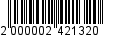 Администрация муниципального 
образования «Город Майкоп»Республики Адыгея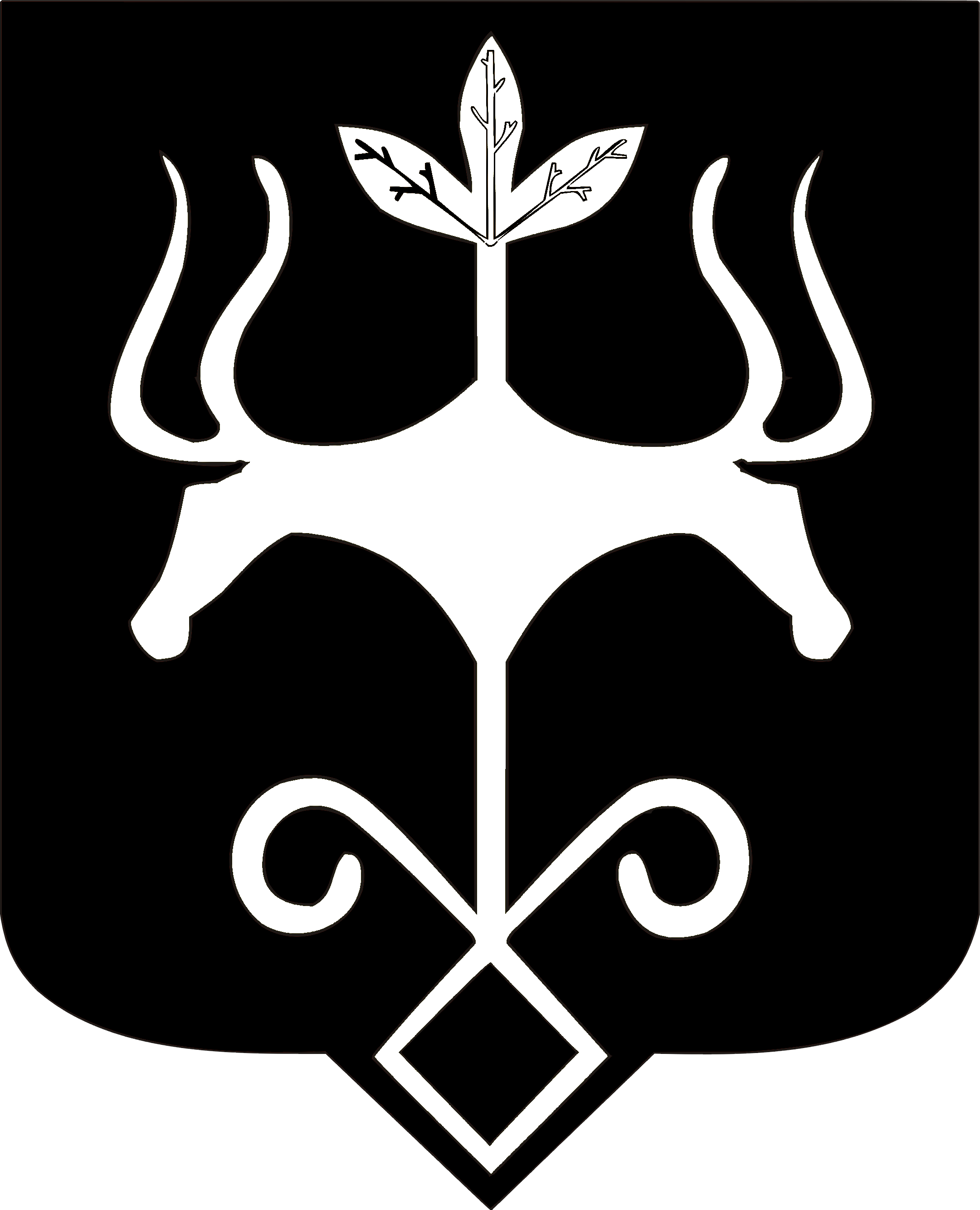 Адыгэ Республикэммуниципальнэ образованиеу
«Къалэу Мыекъуапэ» и Администрацие